KUTSU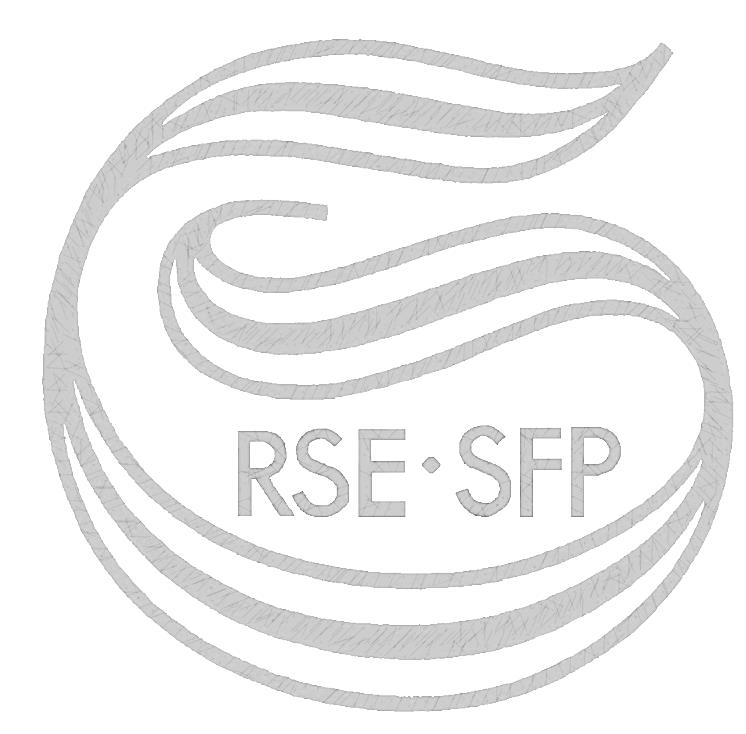 RSE:n Eläkeläisparlamentti Helsinki 16. – 18.3.2016AikaTervetuloa mukaan parlamenttimatkalle Helsinkiin! Matka alkaa keskiviikkona16.3. klo 13.00 ja päättyy perjantaina 18.3. klo 10.00. Lippujen jako alkaa klo 11.30 Viking Linen terminaalissa, Statsgården. Laivaan pääsemme klo 12.00. Kahvi- ja voileipätarjoilu on laivalla klo 12.00–13.00 Buffet-ruokasalissa (krs 7). Hytit saamme aikaisintaan klo 14.15.Paikka	Parlamentti toteutetaan laivamatkana Viking Line m/s Mariella laivassa reitillä Tukholma- Helsinki- Tukholma.Maanalaisella keskusasemalta (T-centralen) Slussenille, josta lähtevät bussit nro 401–423 pysähtyvät Viking Linen terminaalin luona (bussien 1. pysäkki). KohderyhmäKaikille ruotsinsuomalaisille eläkeläisille ja eläkeläistoiminnasta kiinnostuneille henkilöille, tuttaville, ystäville. Parlamentin ohjelmassa mm.	Erikoislääkäri Riitta Varelius; Muistisairaudet, Vipinän villit, Sketsirahvas viihdyttää .. Fysiatri Simo Järvinen; Kivun hoito- ja torjunta, KELA; Oikeus terveyspalveluiden käyttöön ulkomaalaisena Suomessa, Riskiryhmä yhtye,Kävellen Kuntoon kävelyprojektin tulokset, arpajaiset …	Matkan hinta/henkilöltä	B-hytissä			A-hytissä  (muutamia tarjolla)1-henkilö 	790 kr		1-henkilö 	890 kr	2-henkilöä	 	620 kr		2-henkilöä 	730 kr	3-henkilöä 		510 kr		3-henkilöä 	610 kr4-henkilöä 		450 kr		4-henkilöä 	555 krHintaan sisältyy laivamatka, hyttipaikka valitun luokan mukaan, aamiaiset, luennot ja ohjelma sekä kahvi ja voileipä lähtöpäivänä (vain klo 12–13).Vain tämän ryhmämatkan osallistujat pääsevät seuraamaan luentoja ja ohjelmia.Mahdollisuus 3- ja 4- hengen hyttiin vain siinä tapauksessa, että ilmoittautumisen yhteydessä on jo valmiiksi hankittu ”hytillinen” henkilöitä. Ilmoittakaa selvästi hyttivaihtoehdot, jotka haluatte. IllallisetEivät sisälly perushintaan. Jos tilaatte illallisen ilmoittautumislomakkeella 12.2.2016 mennessä, saatte buffet illallisen hintaan 304 kr, sisältäen juomat (olut, viini tai alkoholiton juoma).Matkat kotipaikkakunnalta satamaan ja takaisinTehkää lippujen varaukset ajoissa. Mitä aikaisemmin tilaatte liput, sitä edullisemmin saatte ne.      Ryhmämatkan varausnumero on 4879266	        Ilmoittautumiset ja maksutPaikat jaetaan ilmoittautumisjärjestyksessä. Paikkoja on rajattu määrä.Ilmoittautumiset oheisella ilmoittautumislomakkeella viimeistään 12.2.2016.Ilmoittakaa kaikki yhdistyksenne osallistujat samalla lomakkeella.Koko osallistumismaksu on tilitettävä RSKL:n plusgiro 65 46 22- 0viimeistään 12.2.2016 mennessä.Plusgirokorttiin tulee merkitä mitä maksu koskee.Laittakaa myös yhdistyksen tai ryhmän nimi, jotta tiedämme kenen mukana matkustatte. Ilmoittautumislomake lähetetään osoitteella: RSE Eläkeläisparlamentti, Bellmansgatan 15 nb, 118 47 STOCKHOLMVarauksen peruuttaminen ja takaisinmaksu.Jos olet estynyt matkustamasta, tulee varaus peruuttaa välittömästi ilmoittaen matkanjärjestäjälle.17.2.2016 jälkeen voimaan astuvat laivayhtiön peruuntumisehdot:	       Matkajohtaja Matkanjohtaja täyttää huolellisesti matkustajatiedot koneella tai selkeästi tekstaten ja lähettää matkatilauksen eteenpäin liittotoimistolle.Vahvistus matkasta lähetetään vain matkanjohtajalle. Matkanjohtaja noutaa satamassa matkaliput sekä muun materiaalin (kirjekuori) ja jakaa ne ryhmälleen. Tällä järjestelyllä pyritään vähentämään ruuhkaa itse sisääntuloaulan lippujen jaossa. Huomioikaa myös turvajärjestely, jo heti terminaalin tullessa saatetaan tarkistaa henkilöllisyys (passi tai henkilöllisyystodistus mukaan) ja toiseen kerrokseen pääsemiseksi tarvitaan matkalippu, jonka matkanjohtaja jakaa. Matkanjohtajan velvollisuus on tiedottaa ryhmäläisilleen matkasta ja yllä mainituista säännöistä jo ilmoittautumisia vastaanottaessaan. 	      VahvistusVahvistus osallistumisesta parlamenttiin lähetetään vain yhdistyksenne/jaostonne matkanjohtajille.Arpojen myyntiRSE pidättää itsellään yksinoikeuden arpojen myymiseen kokoustiloissa parlamenttimatkan aikana.Lahjoitukset arpajaisvoitoiksi ovat tervetulleita. 	Lisätietoja: Liittotoimisto puh. 08-615 83 40, Bellmansgatan 15 nb 11847 Stockholm rse@rskl.se  RSE Eläkeläisparlamentti 2016  ohjelmaKeskiviikko 16.3.11.30 		Lippujen jako alkaa Viking Line terminaalissa	12.00 – 13.00	Kahvi- ja voileipätarjoilu buffet ravintolassa 7 krs.13.00 -		Parlamentin avaus 7. krs. Yökerhotiloissa			Puheenjohtaja toivottaa tervetulleeksi			Ylilääkäri Riitta Varelius; Muistisairaudet			Vipinän Villit viihdyttävät16.30		Laiva lähtee Helsinkiin			16.30 - 		Buffet ruokailu 7. Krs ravintola (sen valinneille)Torstai 17.3.2016 	(Ajat suomen aikaa)08.00		Meriaamiainen 7 krs. ravintola10.10 		Laiva saapuu Helsinkiin10.10 – 13.00	Vapaata aikaa Helsingissä13.00 -		Parlamentti jatkuu			Fysiatri Simo Järvinen; Kivun hoito- ja torjunta			Riskiryhmä yhtye esiintyy KELA; Oikeus terveyspalv. käyttöön Suomessa17.30		Laiva lähtee Tukholmaan17.30		Buffet ruokailu 7.krs ravintola (sen varanneille)Perjantai 18.3.201607.00		Meriaamiainen 7. Krs ravintola10.00		Laiva saapuu TukholmaanRSE täyttä elämää harrastaen, viihtyen, vaikuttaen!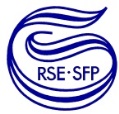 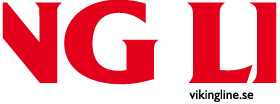 Matkan peruutus. Huom! Peruutumisehdot koskevat matkustajia joiden tiedot on jätetty varauksen yhteydessäMatkan peruutus. Huom! Peruutumisehdot koskevat matkustajia joiden tiedot on jätetty varauksen yhteydessäMatkan peruutus. Huom! Peruutumisehdot koskevat matkustajia joiden tiedot on jätetty varauksen yhteydessäMatkan peruutus. Huom! Peruutumisehdot koskevat matkustajia joiden tiedot on jätetty varauksen yhteydessä30 - 15 päivää ennen matkaa14 päivää – 72 tuntia ennen matkaaMyöhemmin kuin 72 tuntiaÄkillinen sairastuminenlääkärintodistuksellaLaskutetaan 25 %Laskutetaan 50 %Laskutetaan 100 %Palautetaan 100 %